Министерство образования и науки Российской Федерациифедеральное государственное бюджетное образовательное учреждениевысшего образования «Тольяттинский государственный университет»____________________________________________________________(институт)____________________________________________________________(кафедра)Практическое задание 1по учебному курсу «___________________________________»Вариант ____ (при наличии)Тольятти 20__Таблица 2Иерархическая структура выполнения проекта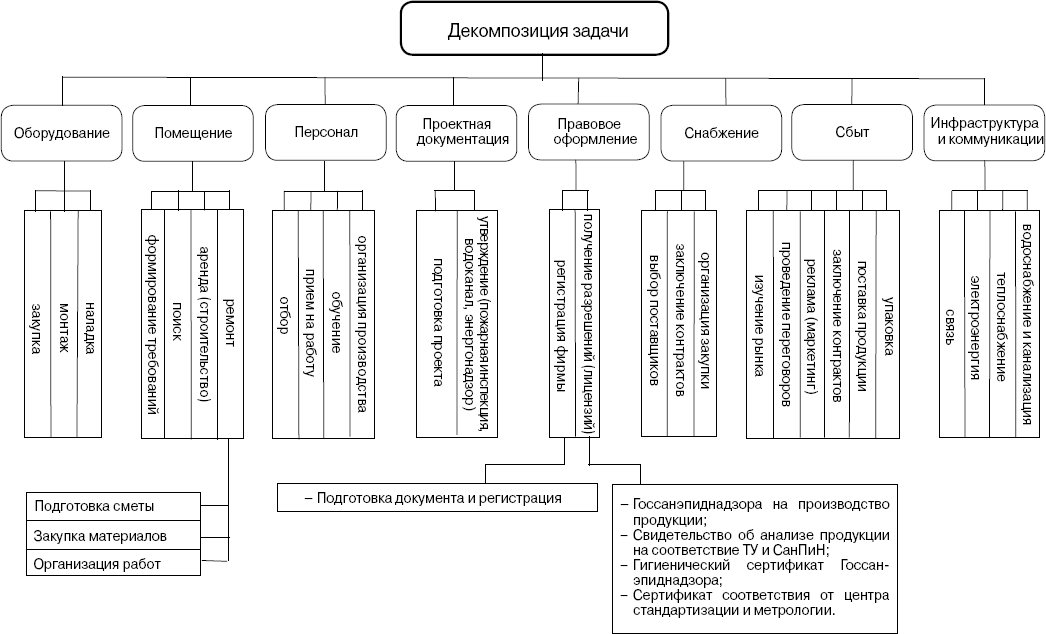 Рис. Иерархическая структура работ проекта строительства заводаСтудент(И.О. Фамилия)ГруппаАссистент(И.О. Фамилия)Преподаватель (И.О. Фамилия)Надсистемапроектирование завода по производству кирпичаПодсистема1ИНЖЕНЕРНАЯ СИСТЕМАПодсистема2СПДСПодсистемаnИНЖЕНЕРНЫЕ КОММУНИКАЦИИФункционал1Подготовка объекта к процессу проектирования включает сбор всех исходных данных, а также получение технических условий, разработку технических регламентов, помимо этого, технико-экономическое обоснование решений проблемных вопросов объекта проектирования, выполнение НИР и полного комплекса инженерных изысканийФункционал2Разработка проектной и рабочей документации, включающая:– детальную проработку технических аспектов проекта;– подготовку спецразделов проектной документацииМониторинг1составление схемы, которая будет отображать план обустройства земельного участкаМониторинг2составление схемы, которая будет отображать план обустройства земельного участкаМониторинг3поиск архитектурных решений и планированиеМониторинг4установка КИП, автоматикиМониторинг5обеспечение электроэнергиейМониторинг6подведение воды, а также оборудование канализацииМониторинг7подведение воды, а также оборудование канализацииМониторинг8обустройство отопленияМониторинг9монтаж систем вентиляции и контроль климатаМониторинг10мероприятия по пожарной и экологической безопасностиМониторинг11установка сигнализацииМониторинг12составление сметы